Stone age fun.In January, some of the Year 3 children are going to Hooke Court for 3 days.There will be some changes for the 3 days. I might be with some different children for 3 days.I might have a different class teacher. 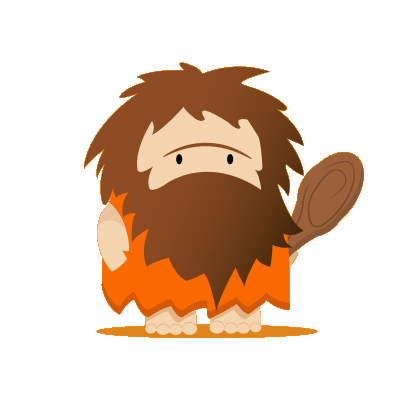 We will learn about the Stone Age.We will do lots of fun activities.Painting StonehengeMaking jewelleryMaking Stone Age items from clay. 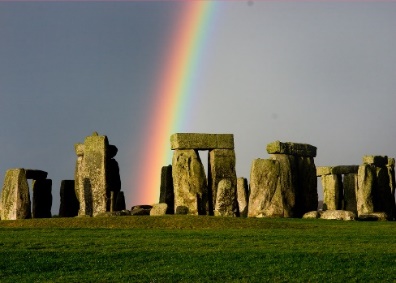 On__________, we will have a Stone Age workshop all day.A Stone Age man will teach us about Stone Age life.There will be games and activities to join in.I can watch if I do not want to join in.It will be a different week.I might be in a different classroom. I might be with some different children.I might have different teachers.I can ask the adults if I have any questions. I can ask the adults if I need some help. Everyone wants me to have a fun week.Everyone wants me to make new friends.Everyone wants me to be happy.Everyone will help me. 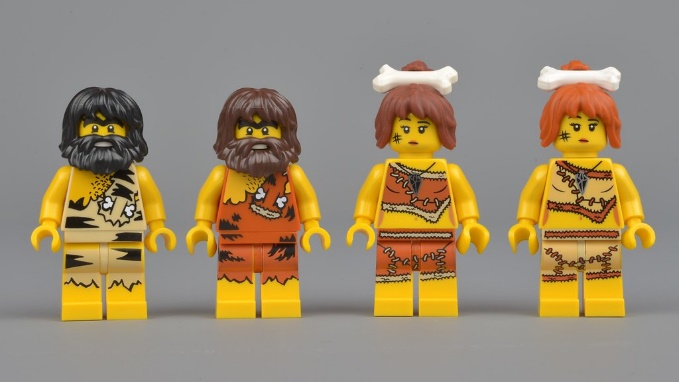 